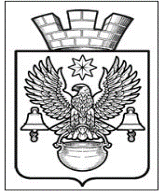 ПОСТАНОВЛЕНИЕАДМИНИСТРАЦИИКОТЕЛЬНИКОВСКОГО ГОРОДСКОГО ПОСЕЛЕНИЯКОТЕЛЬНИКОВСКОГО МУНИЦИПАЛЬНОГО РАЙОНАВОЛГОГРАДСКОЙ ОБЛАСТИОт              22.12.2021                                                       № 895О предоставлении разрешения на отклонение от предельных параметров разрешенного строительства, реконструкции объектов капитального строительства для отдельного земельного участкаНа основании обращения от 24.11.2021г. вх. № 1294-ог Грехова Артема Викторовича, проживающего по адресу: Волгоградская область, Котельниковский район,   г. Котельниково,                 ул. Родина, д. 44а, кв. 4, о разрешении на отклонение от предельных параметров разрешенного строительства на земельном участке, расположенном по адресу: Волгоградская область, Котельниковский район, г. Котельниково, ул. Родина, 20, с кадастровым номером 34:13:130030:1711, материалов о результатах проведения публичных слушаний, проведенных 22.12.2021г., руководствуясь ст. 28 Федерального закона от 06. 10. . № 131-ФЗ «Об общих принципах организации местного самоуправления в Российской Федерации», решением Совета народных депутатов Котельниковского городского поселения от 19.08.2021г. №69/362 "Об утверждении Порядка организации и проведения публичных слушаний по проектам документов в сфере градостроительной деятельности в Котельниковском городском поселении Котельниковского муниципального района Волгоградской области», Правилами землепользования и застройки Котельниковского городского поселения, утвержденными решением Совета народных депутатов Котельниковского городского поселения от 30.07.2020г. №57/310, Уставом Котельниковского городского поселения, администрация Котельниковского городского поселенияПОСТАНОВЛЯЕТ:Разрешить отклонение от предельных параметров разрешенного строительства, реконструкции на земельном участке площадью 1062.0 кв. м, с кадастровым номером 34:13:130030:1711, расположенном по адресу: Волгоградская область, Котельниковский район,                  г. Котельниково, ул. Родина, 20. Предельные параметры зданий строений сооружений для магазинов на: минимальный отступ зданий, строений, сооружений от передней границы земельного участка- 0.0 м.;  минимальный отступ зданий, строений, сооружений от боковой (северной) границы земельного участка- 0.16 м.; минимальный отступ строений, сооружений (сплит-систем, вытяжных вентиляционных систем, наружных грузовых подъемников, закрытых навесов с пандусом для зоны загрузки и выгрузки товара, дебаркадеров, водосточных и ливневых сооружений) от боковой (южной) границы земельного участка- 0.83 м.; минимальный отступ зданий, строений, сооружений от задней (восточной) границы земельного участка- 0.53 м.; предельное количество этажей надземной части зданий, строений, сооружений – 3 этажа; максимальный процент застройки в границах земельного участка- 80%.Рекомендовать Грехову Артему Викторовичу опубликовать заключение о результатах публичных слушаний по вопросам градостроительной деятельности на территории Котельниковского городского поселения Котельниковского муниципального района Волгоградской области, состоявшихся 22.12.2021г. в соответствии с ч. 4 ст. 40 Градостроительного кодекса РФ.Настоящее постановление обнародовать путем размещения  на официальном сайте администрации Котельниковского городского поселения.Настоящее постановление вступает в силу с момента его подписания и опубликования. Глава  Котельниковскогогородского поселения                                                                                          А. Л. Федоров